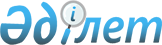 О создании рабочей группы по выработке предложений по развитию жилищно-коммунальной сферы и ипотечного кредитованияРаспоряжение Премьер-Министра Республики Казахстан от 14 февраля 2007 года N 23-р



      1. В целях изучения возможности применения опыта Республики Сингапур в развитии жилищно-коммунальной сферы и ипотечного кредитования создать рабочую группу в следующем составе:

Тихонюк               - заместитель председателя Комитета по



Николай Петрович        делам строительства и жилищно-



                        коммунального хозяйства Министерства



                        индустрии и торговли Республики Казахстан,



                        руководитель



 

Жексембаев            - заместитель директора Департамента



Куандык Аманжолович     планирования расходов отраслевых органов



                        Министерства экономики и бюджетного



                        планирования Республики Казахстан,



                        заместитель руководителя

Исенова               - начальник отдела промышленности и



Динара Олжабаевна       строительства управления промышленности,



                        строительства, транспорта и коммуникаций



                        Департамента планирования расходов



                        отраслевых органов Министерства экономики и



                        бюджетного планирования Республики



                        Казахстан, секретарь

Утегулов              - заместитель председателя Комитета



Маулен Амангельдиевич   казначейства Министерства финансов



                        Республики Казахстан

Сагындыков            - директор Департамента инвестиционной



Самат Алпысович         политики и планирования Министерства



                        экономики и бюджетного планирования



                        Республики Казахстан

Тохсеитова            - исполняющий обязанности директора



Гульнар Муслимовна      Департамента пенсионного и социального



                        обеспечения Министерства труда и социальной



                        защиты населения Республики Казахстан

Бубеев                - заместитель директора Департамента



Мухтар Сапаралиевич     стратегии и анализа Агентства Республики



                        Казахстан по регулированию и надзору



                        финансового рынка и финансовых организаций

Хамзин                - главный эксперт Отдела производственной



Дастан Айтжанович       сферы и инфраструктуры Канцелярии



                        Премьер-Министра Республики Казахстан 




      2. Рабочей группе в срок до 15 марта 2007 года выработать и внести в Правительство Республики Казахстан предложения о целесообразности применения в Республике Казахстан опыта Республики Сингапур по развитию жилищно-коммунальной сферы и ипотечного кредитования.




      3. Контроль за исполнением настоящего распоряжения возложить на вице-министра экономики и бюджетного планирования Республики Казахстан Супруна В.В.


      Премьер-Министр


					© 2012. РГП на ПХВ «Институт законодательства и правовой информации Республики Казахстан» Министерства юстиции Республики Казахстан
				